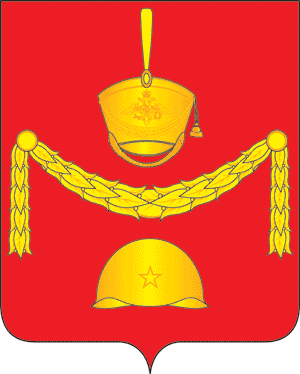 СОВЕТ ДЕПУТАТОВПОСЕЛЕНИЯ РОГОВСКОЕ В ГОРОДЕ МОСКВЕПРОЕКТ РЕШЕНИЕ  __ноября 2021 года №           В соответствии  с  Жилищным кодексом Российской Федерации, Федеральным законом от 06.10.2003 №131-ФЗ «Об общих принципах организации местного самоуправления в Российской Федерации», Законом города Москвы от 06.11.2002 № 56 «Об организации местного самоуправления в городе Москве»,Совет депутатов поселения Роговское решил:Утвердить и ввести в действие с 01.01.2022 года размер платы за содержание и ремонт жилого помещения для нанимателей жилых помещений, занимаемых по договору социального найма и договору найма жилого помещения государственного или муниципального жилого фонда, для собственников помещений многоквартирных домов, не принявших на общем собрании решения об установлении размера платы за содержание и ремонт жилого помещения (приложение 1).Установить и ввести в действие с 01.01.2022 года базовую ставку платы за пользование жилым помещением (плата за найм) (приложение 2)3.Исключить из цены на содержание и ремонт жилого помещения цены расходов на содержание придомовой территории, так как содержание придомовой территории финансируется за счет средств городского бюджета.4. Опубликовать настоящее Решение в бюллетене «Московский муниципальный вестник» и разместить на официальном сайте администрации поселения Роговское в информационно-коммуникационной сети Интернет.5. Контроль за исполнением настоящего Решения возложить на Главу поселения Роговское.Глава поселения Роговское                                                                                  О.А. Вдовина Приложение 1к решению Совета депутатовпоселения Роговское в городе Москве от __11.2021г. №___Размер платы за содержание и ремонт жилого помещения в многоквартирных домахПримечание:Плата за содержание и ремонт жилого помещения включает в себя плату за услуги и работы по управлению многоквартирным домом, содержанию и текущему ремонту общего имущества в многоквартирном доме, сбор и вывоз твердых бытовых отходов и крупногабаритного мусора.НДС учтен и дополнительно не взимается.Приложение 2к решению Совета депутатовпоселения Роговское в городе Москвеот __.11.2021г. №___Плата за пользование жилым помещением (плата за наем) для нанимателя жилого помещения, занимаемого по договору социального найма или договору найма жилого помещения государственного или муниципального жилищного фонда Примечание:При расчетах за наем с нанимателями жилых помещений НДС не взимается.Об утверждении размера платы граждан за содержание и ремонт жилого помещения в поселении Роговское на 2021 год№ п/п Жилищный фонд по видам благоустройстваПлата за содержание и ремонт жилого помещения за 1 кв.м. общей площади в месяц, руб. коп.С 01.01.2022г.1.Жилые дома, имеющие все виды благоустройства, кроме лифта и мусоропровода29,21№ п/п Жилищный фонд по видам благоустройстваПлата за содержание и ремонт жилого помещения за 1 кв.м. общей площади в месяц, руб. коп.С 01.01.2022г.1.Базовая ставка платы за пользование жилым помещением (плата за наем)19,52